108學年度嘉義縣藝術與美感深耕計畫子計畫二之一補助學校藝術深耕教學計畫成果報告表校 名嘉義縣番路鄉隙頂國民小學嘉義縣番路鄉隙頂國民小學方案名稱隙頂茶藝  美學有禮隙頂茶藝  美學有禮隙頂茶藝  美學有禮隙頂茶藝  美學有禮活動日期108年8月1日~109年7月31日108年8月1日~109年7月31日活動地點隙頂國小隙頂國小隙頂國小隙頂國小參加對象一~六年級參與人次一~六年級參與人次一~六年級參與人次藝術家藝術家藝術家羅秀梅、林雪卿計畫說明目標一、結合社區茶藝師，深化學校本位課程與藝術推展，發展學校特色。二、持續推展學校茶藝特色課程，傳承並行銷社區茶藝文化。三、涵養學生茶道文化及美學內涵；開發多元智慧與能力，展現自信與自我。一、結合社區茶藝師，深化學校本位課程與藝術推展，發展學校特色。二、持續推展學校茶藝特色課程，傳承並行銷社區茶藝文化。三、涵養學生茶道文化及美學內涵；開發多元智慧與能力，展現自信與自我。一、結合社區茶藝師，深化學校本位課程與藝術推展，發展學校特色。二、持續推展學校茶藝特色課程，傳承並行銷社區茶藝文化。三、涵養學生茶道文化及美學內涵；開發多元智慧與能力，展現自信與自我。一、結合社區茶藝師，深化學校本位課程與藝術推展，發展學校特色。二、持續推展學校茶藝特色課程，傳承並行銷社區茶藝文化。三、涵養學生茶道文化及美學內涵；開發多元智慧與能力，展現自信與自我。一、結合社區茶藝師，深化學校本位課程與藝術推展，發展學校特色。二、持續推展學校茶藝特色課程，傳承並行銷社區茶藝文化。三、涵養學生茶道文化及美學內涵；開發多元智慧與能力，展現自信與自我。一、結合社區茶藝師，深化學校本位課程與藝術推展，發展學校特色。二、持續推展學校茶藝特色課程，傳承並行銷社區茶藝文化。三、涵養學生茶道文化及美學內涵；開發多元智慧與能力，展現自信與自我。計畫說明內容一、結合在地產業推展茶藝特色課程。二、聘請在地茶藝師進行泡茶技藝指導，全校一至六年級學生參與學習。一、結合在地產業推展茶藝特色課程。二、聘請在地茶藝師進行泡茶技藝指導，全校一至六年級學生參與學習。一、結合在地產業推展茶藝特色課程。二、聘請在地茶藝師進行泡茶技藝指導，全校一至六年級學生參與學習。一、結合在地產業推展茶藝特色課程。二、聘請在地茶藝師進行泡茶技藝指導，全校一至六年級學生參與學習。一、結合在地產業推展茶藝特色課程。二、聘請在地茶藝師進行泡茶技藝指導，全校一至六年級學生參與學習。一、結合在地產業推展茶藝特色課程。二、聘請在地茶藝師進行泡茶技藝指導，全校一至六年級學生參與學習。經費使用情形核定金額：新臺幣44000元；實支金額：新臺幣44000元執行率(實支金額/核定金額*100%)：100%落後請說明及精進策略：                   核定金額：新臺幣44000元；實支金額：新臺幣44000元執行率(實支金額/核定金額*100%)：100%落後請說明及精進策略：                   核定金額：新臺幣44000元；實支金額：新臺幣44000元執行率(實支金額/核定金額*100%)：100%落後請說明及精進策略：                   核定金額：新臺幣44000元；實支金額：新臺幣44000元執行率(實支金額/核定金額*100%)：100%落後請說明及精進策略：                   核定金額：新臺幣44000元；實支金額：新臺幣44000元執行率(實支金額/核定金額*100%)：100%落後請說明及精進策略：                   核定金額：新臺幣44000元；實支金額：新臺幣44000元執行率(實支金額/核定金額*100%)：100%落後請說明及精進策略：                   核定金額：新臺幣44000元；實支金額：新臺幣44000元執行率(實支金額/核定金額*100%)：100%落後請說明及精進策略：                   教學回饋與省思-藝術家羅秀梅老師能夠參與學校課程，帶著學生認識在地產業茶文化，是一件非常有意義的事。學生學習茶藝，可以培養讓心靜下來，對於學生的專注力培養是很有幫助的。同時，學生也可以藉由課程了解父母親的工作以及辛苦，是很棒的!林雪卿老師茶是我們的在地產業。學校推動的茶藝特色課程，不但能讓學生學習泡茶，多了一項技能，對於家鄉的產業文化也有傳承的責任與使命。能和孩子們一起上課，看到他們一點一滴的進步，心中感到非常高興，也很有成就感。羅秀梅老師能夠參與學校課程，帶著學生認識在地產業茶文化，是一件非常有意義的事。學生學習茶藝，可以培養讓心靜下來，對於學生的專注力培養是很有幫助的。同時，學生也可以藉由課程了解父母親的工作以及辛苦，是很棒的!林雪卿老師茶是我們的在地產業。學校推動的茶藝特色課程，不但能讓學生學習泡茶，多了一項技能，對於家鄉的產業文化也有傳承的責任與使命。能和孩子們一起上課，看到他們一點一滴的進步，心中感到非常高興，也很有成就感。羅秀梅老師能夠參與學校課程，帶著學生認識在地產業茶文化，是一件非常有意義的事。學生學習茶藝，可以培養讓心靜下來，對於學生的專注力培養是很有幫助的。同時，學生也可以藉由課程了解父母親的工作以及辛苦，是很棒的!林雪卿老師茶是我們的在地產業。學校推動的茶藝特色課程，不但能讓學生學習泡茶，多了一項技能，對於家鄉的產業文化也有傳承的責任與使命。能和孩子們一起上課，看到他們一點一滴的進步，心中感到非常高興，也很有成就感。羅秀梅老師能夠參與學校課程，帶著學生認識在地產業茶文化，是一件非常有意義的事。學生學習茶藝，可以培養讓心靜下來，對於學生的專注力培養是很有幫助的。同時，學生也可以藉由課程了解父母親的工作以及辛苦，是很棒的!林雪卿老師茶是我們的在地產業。學校推動的茶藝特色課程，不但能讓學生學習泡茶，多了一項技能，對於家鄉的產業文化也有傳承的責任與使命。能和孩子們一起上課，看到他們一點一滴的進步，心中感到非常高興，也很有成就感。羅秀梅老師能夠參與學校課程，帶著學生認識在地產業茶文化，是一件非常有意義的事。學生學習茶藝，可以培養讓心靜下來，對於學生的專注力培養是很有幫助的。同時，學生也可以藉由課程了解父母親的工作以及辛苦，是很棒的!林雪卿老師茶是我們的在地產業。學校推動的茶藝特色課程，不但能讓學生學習泡茶，多了一項技能，對於家鄉的產業文化也有傳承的責任與使命。能和孩子們一起上課，看到他們一點一滴的進步，心中感到非常高興，也很有成就感。羅秀梅老師能夠參與學校課程，帶著學生認識在地產業茶文化，是一件非常有意義的事。學生學習茶藝，可以培養讓心靜下來，對於學生的專注力培養是很有幫助的。同時，學生也可以藉由課程了解父母親的工作以及辛苦，是很棒的!林雪卿老師茶是我們的在地產業。學校推動的茶藝特色課程，不但能讓學生學習泡茶，多了一項技能，對於家鄉的產業文化也有傳承的責任與使命。能和孩子們一起上課，看到他們一點一滴的進步，心中感到非常高興，也很有成就感。羅秀梅老師能夠參與學校課程，帶著學生認識在地產業茶文化，是一件非常有意義的事。學生學習茶藝，可以培養讓心靜下來，對於學生的專注力培養是很有幫助的。同時，學生也可以藉由課程了解父母親的工作以及辛苦，是很棒的!林雪卿老師茶是我們的在地產業。學校推動的茶藝特色課程，不但能讓學生學習泡茶，多了一項技能，對於家鄉的產業文化也有傳承的責任與使命。能和孩子們一起上課，看到他們一點一滴的進步，心中感到非常高興，也很有成就感。教學回饋與省思-協同教師 劉秋麗老師兩位在地茶藝師帶領學生學習茶藝，不但讓學生體驗泡茶的樂趣，還帶領學生品嘗不同茶葉製成的茶香及茶湯，對學生的學習而言，是多元又有趣的學習課程，也能讓學生有多元展現的舞台。非常感謝茶藝師對學生的指導與付出。 陳宗德老師茶藝師指導學生茶樹種類、製茶、泡茶，除了了解茶的相關知識，亦教導學生靜下心來泡茶，訓練學生的儀態，潛移默化養成習慣，對於孩子的未來其實有很大的幫助！  鄭凱元老師來到茶鄉，從一開始的一無所知，到後來加入協同教學的行列，真的獲益良多！茶藝老師都是社區的專業茶藝師，對於孩子的幫助是相當大的。在協同教學的過程中，也更能加深社區及家鄉的認同感！ 何通印老師學校的茶藝課結合當地的茶產業及當地的居民來當授課老師，非常具有當地特色，課程內容授課老師精心設計與實施，感謝老師的用心和小朋友的配合。 方鈺茹老師茶藝老師的專業能力，是我所欠缺的，藉由這學期的多樣性課程，讓我和孩子學到了許多泡茶的細節和製作茶點的方式，看著學生逐漸能泡出一口好茶，是令我感到欣慰的地方，謝謝茶藝老師。 劉秋麗老師兩位在地茶藝師帶領學生學習茶藝，不但讓學生體驗泡茶的樂趣，還帶領學生品嘗不同茶葉製成的茶香及茶湯，對學生的學習而言，是多元又有趣的學習課程，也能讓學生有多元展現的舞台。非常感謝茶藝師對學生的指導與付出。 陳宗德老師茶藝師指導學生茶樹種類、製茶、泡茶，除了了解茶的相關知識，亦教導學生靜下心來泡茶，訓練學生的儀態，潛移默化養成習慣，對於孩子的未來其實有很大的幫助！  鄭凱元老師來到茶鄉，從一開始的一無所知，到後來加入協同教學的行列，真的獲益良多！茶藝老師都是社區的專業茶藝師，對於孩子的幫助是相當大的。在協同教學的過程中，也更能加深社區及家鄉的認同感！ 何通印老師學校的茶藝課結合當地的茶產業及當地的居民來當授課老師，非常具有當地特色，課程內容授課老師精心設計與實施，感謝老師的用心和小朋友的配合。 方鈺茹老師茶藝老師的專業能力，是我所欠缺的，藉由這學期的多樣性課程，讓我和孩子學到了許多泡茶的細節和製作茶點的方式，看著學生逐漸能泡出一口好茶，是令我感到欣慰的地方，謝謝茶藝老師。 劉秋麗老師兩位在地茶藝師帶領學生學習茶藝，不但讓學生體驗泡茶的樂趣，還帶領學生品嘗不同茶葉製成的茶香及茶湯，對學生的學習而言，是多元又有趣的學習課程，也能讓學生有多元展現的舞台。非常感謝茶藝師對學生的指導與付出。 陳宗德老師茶藝師指導學生茶樹種類、製茶、泡茶，除了了解茶的相關知識，亦教導學生靜下心來泡茶，訓練學生的儀態，潛移默化養成習慣，對於孩子的未來其實有很大的幫助！  鄭凱元老師來到茶鄉，從一開始的一無所知，到後來加入協同教學的行列，真的獲益良多！茶藝老師都是社區的專業茶藝師，對於孩子的幫助是相當大的。在協同教學的過程中，也更能加深社區及家鄉的認同感！ 何通印老師學校的茶藝課結合當地的茶產業及當地的居民來當授課老師，非常具有當地特色，課程內容授課老師精心設計與實施，感謝老師的用心和小朋友的配合。 方鈺茹老師茶藝老師的專業能力，是我所欠缺的，藉由這學期的多樣性課程，讓我和孩子學到了許多泡茶的細節和製作茶點的方式，看著學生逐漸能泡出一口好茶，是令我感到欣慰的地方，謝謝茶藝老師。 劉秋麗老師兩位在地茶藝師帶領學生學習茶藝，不但讓學生體驗泡茶的樂趣，還帶領學生品嘗不同茶葉製成的茶香及茶湯，對學生的學習而言，是多元又有趣的學習課程，也能讓學生有多元展現的舞台。非常感謝茶藝師對學生的指導與付出。 陳宗德老師茶藝師指導學生茶樹種類、製茶、泡茶，除了了解茶的相關知識，亦教導學生靜下心來泡茶，訓練學生的儀態，潛移默化養成習慣，對於孩子的未來其實有很大的幫助！  鄭凱元老師來到茶鄉，從一開始的一無所知，到後來加入協同教學的行列，真的獲益良多！茶藝老師都是社區的專業茶藝師，對於孩子的幫助是相當大的。在協同教學的過程中，也更能加深社區及家鄉的認同感！ 何通印老師學校的茶藝課結合當地的茶產業及當地的居民來當授課老師，非常具有當地特色，課程內容授課老師精心設計與實施，感謝老師的用心和小朋友的配合。 方鈺茹老師茶藝老師的專業能力，是我所欠缺的，藉由這學期的多樣性課程，讓我和孩子學到了許多泡茶的細節和製作茶點的方式，看著學生逐漸能泡出一口好茶，是令我感到欣慰的地方，謝謝茶藝老師。 劉秋麗老師兩位在地茶藝師帶領學生學習茶藝，不但讓學生體驗泡茶的樂趣，還帶領學生品嘗不同茶葉製成的茶香及茶湯，對學生的學習而言，是多元又有趣的學習課程，也能讓學生有多元展現的舞台。非常感謝茶藝師對學生的指導與付出。 陳宗德老師茶藝師指導學生茶樹種類、製茶、泡茶，除了了解茶的相關知識，亦教導學生靜下心來泡茶，訓練學生的儀態，潛移默化養成習慣，對於孩子的未來其實有很大的幫助！  鄭凱元老師來到茶鄉，從一開始的一無所知，到後來加入協同教學的行列，真的獲益良多！茶藝老師都是社區的專業茶藝師，對於孩子的幫助是相當大的。在協同教學的過程中，也更能加深社區及家鄉的認同感！ 何通印老師學校的茶藝課結合當地的茶產業及當地的居民來當授課老師，非常具有當地特色，課程內容授課老師精心設計與實施，感謝老師的用心和小朋友的配合。 方鈺茹老師茶藝老師的專業能力，是我所欠缺的，藉由這學期的多樣性課程，讓我和孩子學到了許多泡茶的細節和製作茶點的方式，看著學生逐漸能泡出一口好茶，是令我感到欣慰的地方，謝謝茶藝老師。 劉秋麗老師兩位在地茶藝師帶領學生學習茶藝，不但讓學生體驗泡茶的樂趣，還帶領學生品嘗不同茶葉製成的茶香及茶湯，對學生的學習而言，是多元又有趣的學習課程，也能讓學生有多元展現的舞台。非常感謝茶藝師對學生的指導與付出。 陳宗德老師茶藝師指導學生茶樹種類、製茶、泡茶，除了了解茶的相關知識，亦教導學生靜下心來泡茶，訓練學生的儀態，潛移默化養成習慣，對於孩子的未來其實有很大的幫助！  鄭凱元老師來到茶鄉，從一開始的一無所知，到後來加入協同教學的行列，真的獲益良多！茶藝老師都是社區的專業茶藝師，對於孩子的幫助是相當大的。在協同教學的過程中，也更能加深社區及家鄉的認同感！ 何通印老師學校的茶藝課結合當地的茶產業及當地的居民來當授課老師，非常具有當地特色，課程內容授課老師精心設計與實施，感謝老師的用心和小朋友的配合。 方鈺茹老師茶藝老師的專業能力，是我所欠缺的，藉由這學期的多樣性課程，讓我和孩子學到了許多泡茶的細節和製作茶點的方式，看著學生逐漸能泡出一口好茶，是令我感到欣慰的地方，謝謝茶藝老師。 劉秋麗老師兩位在地茶藝師帶領學生學習茶藝，不但讓學生體驗泡茶的樂趣，還帶領學生品嘗不同茶葉製成的茶香及茶湯，對學生的學習而言，是多元又有趣的學習課程，也能讓學生有多元展現的舞台。非常感謝茶藝師對學生的指導與付出。 陳宗德老師茶藝師指導學生茶樹種類、製茶、泡茶，除了了解茶的相關知識，亦教導學生靜下心來泡茶，訓練學生的儀態，潛移默化養成習慣，對於孩子的未來其實有很大的幫助！  鄭凱元老師來到茶鄉，從一開始的一無所知，到後來加入協同教學的行列，真的獲益良多！茶藝老師都是社區的專業茶藝師，對於孩子的幫助是相當大的。在協同教學的過程中，也更能加深社區及家鄉的認同感！ 何通印老師學校的茶藝課結合當地的茶產業及當地的居民來當授課老師，非常具有當地特色，課程內容授課老師精心設計與實施，感謝老師的用心和小朋友的配合。 方鈺茹老師茶藝老師的專業能力，是我所欠缺的，藉由這學期的多樣性課程，讓我和孩子學到了許多泡茶的細節和製作茶點的方式，看著學生逐漸能泡出一口好茶，是令我感到欣慰的地方，謝謝茶藝老師。實施成果學習到如何泡出一壺好茶，也可以在家人農忙時代替家人泡茶招待客人。二、認識在地產業的種植與製程，了解父母的工作及辛苦，增進品格力。三、了解泡茶器具的功能及名稱。實際體驗泡茶，增進學習興趣與動機。四、練習茶藝展演、為貴賓奉茶，增進口語表達能力與自信心。學習到如何泡出一壺好茶，也可以在家人農忙時代替家人泡茶招待客人。二、認識在地產業的種植與製程，了解父母的工作及辛苦，增進品格力。三、了解泡茶器具的功能及名稱。實際體驗泡茶，增進學習興趣與動機。四、練習茶藝展演、為貴賓奉茶，增進口語表達能力與自信心。學習到如何泡出一壺好茶，也可以在家人農忙時代替家人泡茶招待客人。二、認識在地產業的種植與製程，了解父母的工作及辛苦，增進品格力。三、了解泡茶器具的功能及名稱。實際體驗泡茶，增進學習興趣與動機。四、練習茶藝展演、為貴賓奉茶，增進口語表達能力與自信心。學習到如何泡出一壺好茶，也可以在家人農忙時代替家人泡茶招待客人。二、認識在地產業的種植與製程，了解父母的工作及辛苦，增進品格力。三、了解泡茶器具的功能及名稱。實際體驗泡茶，增進學習興趣與動機。四、練習茶藝展演、為貴賓奉茶，增進口語表達能力與自信心。學習到如何泡出一壺好茶，也可以在家人農忙時代替家人泡茶招待客人。二、認識在地產業的種植與製程，了解父母的工作及辛苦，增進品格力。三、了解泡茶器具的功能及名稱。實際體驗泡茶，增進學習興趣與動機。四、練習茶藝展演、為貴賓奉茶，增進口語表達能力與自信心。學習到如何泡出一壺好茶，也可以在家人農忙時代替家人泡茶招待客人。二、認識在地產業的種植與製程，了解父母的工作及辛苦，增進品格力。三、了解泡茶器具的功能及名稱。實際體驗泡茶，增進學習興趣與動機。四、練習茶藝展演、為貴賓奉茶，增進口語表達能力與自信心。學習到如何泡出一壺好茶，也可以在家人農忙時代替家人泡茶招待客人。二、認識在地產業的種植與製程，了解父母的工作及辛苦，增進品格力。三、了解泡茶器具的功能及名稱。實際體驗泡茶，增進學習興趣與動機。四、練習茶藝展演、為貴賓奉茶，增進口語表達能力與自信心。執行困境與建議本校位於偏遠山區，家長多種茶，學校也以社區產業為重點發展學校課程特色。藉由「藝術深耕教學計畫」之經費聘請茶藝老師教導學生茶藝課程，讓學生能順利進行茶藝教學。學生藉由產業特色課程體認父母辛苦、了解家鄉產業文化，進而培養親子感情、提升孩童藝術涵養、增進學生多元能力與自信心，發展多元能力的舞台。本校位於偏遠山區，家長多種茶，學校也以社區產業為重點發展學校課程特色。藉由「藝術深耕教學計畫」之經費聘請茶藝老師教導學生茶藝課程，讓學生能順利進行茶藝教學。學生藉由產業特色課程體認父母辛苦、了解家鄉產業文化，進而培養親子感情、提升孩童藝術涵養、增進學生多元能力與自信心，發展多元能力的舞台。本校位於偏遠山區，家長多種茶，學校也以社區產業為重點發展學校課程特色。藉由「藝術深耕教學計畫」之經費聘請茶藝老師教導學生茶藝課程，讓學生能順利進行茶藝教學。學生藉由產業特色課程體認父母辛苦、了解家鄉產業文化，進而培養親子感情、提升孩童藝術涵養、增進學生多元能力與自信心，發展多元能力的舞台。本校位於偏遠山區，家長多種茶，學校也以社區產業為重點發展學校課程特色。藉由「藝術深耕教學計畫」之經費聘請茶藝老師教導學生茶藝課程，讓學生能順利進行茶藝教學。學生藉由產業特色課程體認父母辛苦、了解家鄉產業文化，進而培養親子感情、提升孩童藝術涵養、增進學生多元能力與自信心，發展多元能力的舞台。本校位於偏遠山區，家長多種茶，學校也以社區產業為重點發展學校課程特色。藉由「藝術深耕教學計畫」之經費聘請茶藝老師教導學生茶藝課程，讓學生能順利進行茶藝教學。學生藉由產業特色課程體認父母辛苦、了解家鄉產業文化，進而培養親子感情、提升孩童藝術涵養、增進學生多元能力與自信心，發展多元能力的舞台。本校位於偏遠山區，家長多種茶，學校也以社區產業為重點發展學校課程特色。藉由「藝術深耕教學計畫」之經費聘請茶藝老師教導學生茶藝課程，讓學生能順利進行茶藝教學。學生藉由產業特色課程體認父母辛苦、了解家鄉產業文化，進而培養親子感情、提升孩童藝術涵養、增進學生多元能力與自信心，發展多元能力的舞台。本校位於偏遠山區，家長多種茶，學校也以社區產業為重點發展學校課程特色。藉由「藝術深耕教學計畫」之經費聘請茶藝老師教導學生茶藝課程，讓學生能順利進行茶藝教學。學生藉由產業特色課程體認父母辛苦、了解家鄉產業文化，進而培養親子感情、提升孩童藝術涵養、增進學生多元能力與自信心，發展多元能力的舞台。辦理活動照片(至少六張)辦理活動照片(至少六張)辦理活動照片(至少六張)辦理活動照片(至少六張)辦理活動照片(至少六張)辦理活動照片(至少六張)辦理活動照片(至少六張)辦理活動照片(至少六張)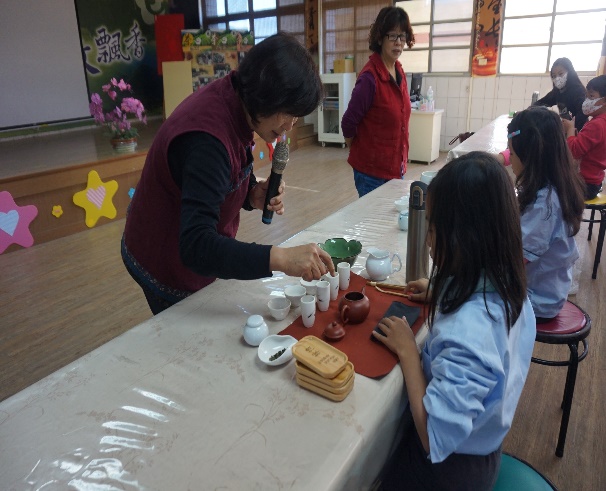 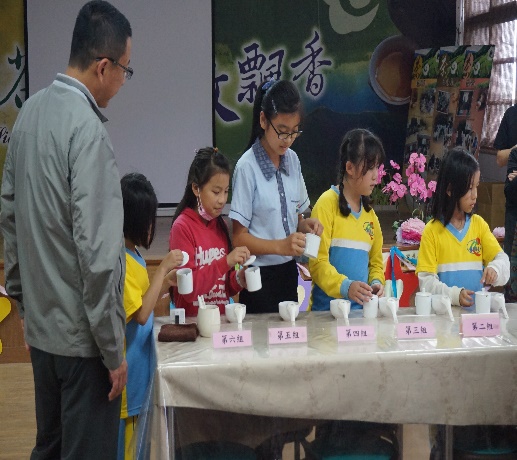 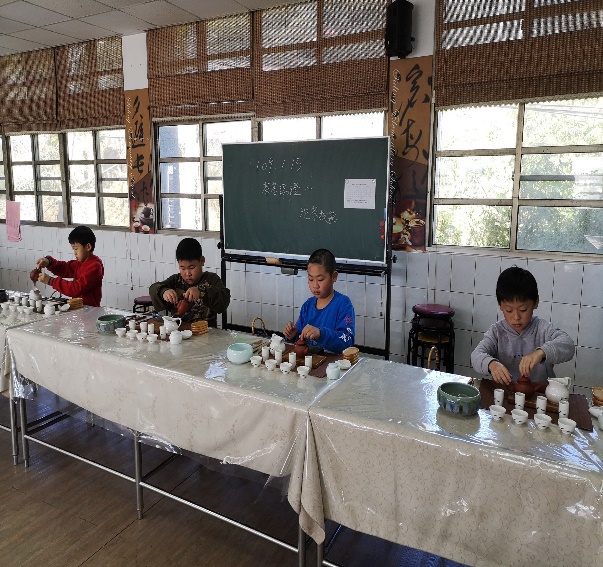 請加註說明圖片內容概要請加註說明圖片內容概要請加註說明圖片內容概要請加註說明圖片內容概要請加註說明圖片內容概要請加註說明圖片內容概要請加註說明圖片內容概要請加註說明圖片內容概要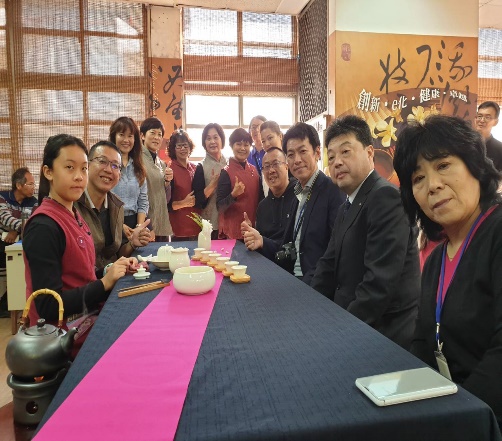 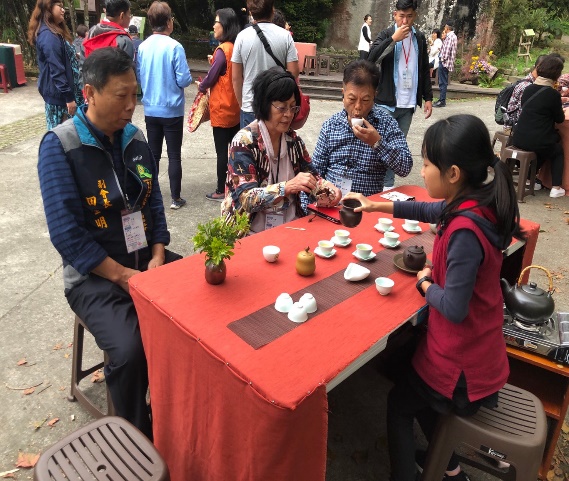 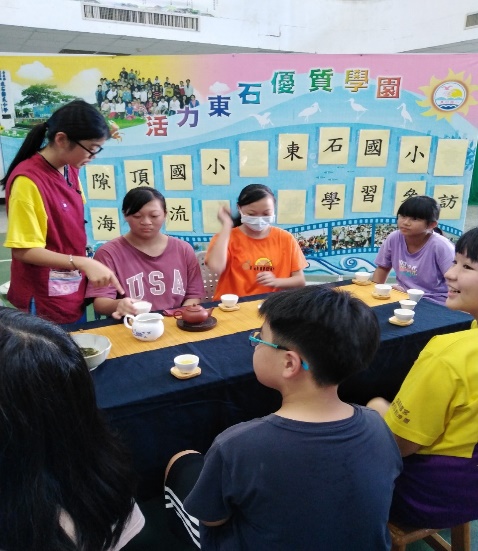 加註說明圖片內容概要加註說明圖片內容概要加註說明圖片內容概要全國民宿協會茶藝展演全國民宿協會茶藝展演全國民宿協會茶藝展演請加註說明圖片內容概要請加註說明圖片內容概要